                                                                                                                                                                                                                                                        
                             REPUBLIKA E KOSOVËS - REPUBLIKA KOSOVA -  REPUBLIC OF KOSOVA                             
                                        KOMUNA  JUNIK - OPŠTINA JUNIK – MUNICIPALITY OF JUNIK 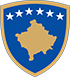 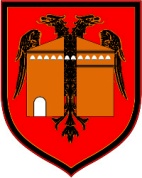 Zyra e KryetaritDatë: 27.05.2019Nr. 01/01/2019Në bazë të nenit 13 dhe 58 të Ligjit Nr. 03/L-40  mbi Vetëqeverisjen Lokale dhe nenit 43 të Statutit të Komunës së Junikut, nenit 5, 12, 14 dhe 15 të Rregullores Komunale për Kushtet, Kriteret dhe Procedurat e Ndarjes së Subvencioneve, Kryetari i Komunës shpall:KONKURS           PËR NDARJEN E BURSAVE PËR STUDENTË TË KOMUNËS SË JUNIKUT Komuna e Junikut ndanë gjithsej 30 bursa, për studentët e studimeve bachelor dhe master të cilët studiojnë në Universitetet Publike të Republikës së Kosovës, për vitin akademik  2018-2019. Vlera e bursës komunale për një student është 500 Euro.Kushtet për konkurrim për bursë komunale:Të jetë banor i Komunës së Junikut,Të jetë student i rregullt në vitin akademik 2018-2019, në ndonjërin nga Universitetet Publike të Republikës së Kosovës,Të jetë student i nivelit Bachelor apo Master,Të mos e ketë përsëritur (humbur) vitin akademik,Të mos jetë në marrëdhënie pune me pagesë,Të jetë student i vitit të parë e më lartë, Të mos jetë përfitues i bursave tjera për vitin akademik 2018-2019. Kriteret për përzgjedhjen e përfituesve të bursave komunale:Përzgjedhja e përfituesve të bursave komunale bëhet në bazë të numrit më të madh të pikëve totale që merr një kandidat, bazuar në kriteret e specifikuara më poshtë.Nëse një kandidat plotëson më shumë se një nga kriteret/kategoritë e mëposhtme, atëherë mblidhet totali i pikëve të fituara nga secila kategori (përveç pikëve për notë mesatare, të cilat i fiton varësisht prej notës mesatare që ka kandidati). Nëse kandidatët mbesin me pikë të barabarta, atëherë vendoset duke i dhënë përparësi kategorive të luftës, gjinisë femërore dhe studentëve që udhëtojnë në distancë më të madhe.Statuset e të gjitha kategorive të përfshira në tabelën e mësipërme duhet të dëshmohen me dokumente valide të lëshuara nga institucionet relevante, siç përshkruhet më poshtë.Aplikacioni duhet të ketë këto dokumente të përgjithshme:Formularin e aplikimit të plotësuar (merret në zyrën pritëse në katin e parë) ose shkarkohet nga faqja e Komunës https://kk.rks-gov.net/junik/, Dokumentin personal (letërnjoftimin ose pasaportën),Ekstraktin e lindjes,Kartelen Identifikuese të studentit,Vërtetimin nga Universiteti Publik (fakulteti apo departamenti përkatës) se kandidati është student i/e rregullt në vitin akademik 2018-2019, duke specifikuar fakultetin/drejtimin e studimeve dhe që kandidati nuk ka përsëritur (humbur) ndonjë vit akademik si dhe dëshmi që nuk është përfitues i ndonjë burse tjetër,Certifikatën e notave të studimeve (Origjinale),Vërtetimin nga Administrata Tatimore e Kosovës (ATK) se kandidati nuk ka marrëdhënie të rregullt pune.Studentët e kategorive të shënuara më lartë duhet të dorëzojnë këto dokumente të veçanta:Studentët me nevoja të veçanta, vërtetimin nga institucioni përkatës,Studentët me asistencë sociale, vendimin nga Ministria e Punës dhe Mirëqenies Sociale dhe cerfitikatën familjare,Studentët bonjak, certifikatat e vdekjes së prindërve,Studentët – fëmijët e Dëshmorëve/viktimave civile, vendimin se është përfitues i pensionit nga Ministria e Punës dhe Mirëqenies Sociale dhe certifikatën familjare,Studentët – fëmijët e Invalidëve të luftës, vendimin se është përfitues i pensionit nga Ministria e Punës dhe Mirëqenies Sociale dhe certifikatën familjare,Studentët – fëmijët e Veteranëve të luftës vendimin se është përfitues i pensionit nga Ministria e Punës dhe Mirëqenies Sociale dhe certifikatën familjare,Studentët që studiojnë më shumë se një drejtim studimi, dëshmi nga Fakulteti për drejtimin tjetër përveç atij që aplikon për bursë,Studentët që janë dy apo më shumë nga familja e ngushtë, dëshmi nga Fakulteti për statusin e studentit të anëtarit tjetër të familjes dhe cerfitikatën familjare,Sqarime shtesë Mosplotësimi i saktë dhe i qartë i formularit të aplikimit, aplikacionet e pakompletuara dhe ato që dorëzohen pas afatit të konkursit nuk do te merren në shqyrtim.Si informata të sakta dhe të vërteta do të konsiderohen vetëm ato informata, të cilat janë tëdëshmuara me dokumente perkatëse. Për çdo paqartësi mund të shkruani në email adresën turim.ganijaj@rks-gov.netAfati dhe mënyra e aplikimit: Konkursi është i hapur prej datës 27 maj 2019 deri me 17 qershor 2019, në ora 16:00. Aplikacionet dorëzohen në zarf të mbyllur,  në zyrën pritëse në Komunën e Junikut. Përfituesit e bursave do të informohen pas përzgjedhjes finale dhe rezultatet do të publikohen në webfaqe te Komunës së Junikut.                                                                                                                   Kryetari i Komunës                                                                                                                      z. Agron Kuçi                                                                                                                ___________________NrKriteri/KategoriaPikëtNota mesatare mbi 9 (nëntë) Nota mesatare mbi 8 (tetë)Nota mesatare mbi 7 (shtatë)30205Studentët me nevoja të veçanta20Studentët me asistencë sociale20Studentët – fëmijët bonjak (pa asnjërin prind)15Studentët-fëmijët që kanë mbetur pa prind si pasojë e luftës (fëmijët e dëshmorëve dhe/ose viktimave civile)20Studentët-fëmijët e invalidëve të UÇK-së10Studentët-fëmijët e veteranëve të UÇK-së5Studentët që studiojnë më shumë se një drejtim studimi - mund të jetë edhe në nivel tjetër të studimeve (Master ose Doktoraturë). 10Studentët që kanë edhe ndonjë anëtar tjetër të familjes së ngushtë në studime (motër, vëlla, prind, fëmijë). Anëtari tjetër mund të jetë edhe në nivel tjetër të studimeve (Master ose Doktoraturë).10Studentët në Fakultetin e Mjekësisë5Studentët në Fakultetin e Shkencave Matematiko-Natyrore5